Algorytm postępowania na wypadek podejrzenia zakażeniem koronawirusem lub zachorowania na COVID-19 u pracownika szkoły.Szkoła Podstawowa nr 138 z Oddziałami Integracyjnymi im. Józefa Horsta w Warszawie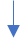 O wynikach badania, przeprowadzonego przez lekarza, pracownik niezwłocznie informuje Dyrektora Szkoły.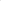 